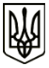 УКРАЇНАМЕНСЬКА  МІСЬКА  РАДАМенського району Чернігівської областіР О З П О Р Я Д Ж Е Н Н ЯВід 23 вересня 2020  року		 № 253Про прийняття на громадські роботи засудженого гр. Йовні Ф.Ф.Відповідно до направлення Менського районного сектору філії Державної установи «Центр пробації» в Чернігівській області від 23.09.2020  року за № 35/12/1484-20 на  гр. Йовні Федора Федоровича, якого за вироком Менського районного суду Чернігівської області від 14.08.2020 р. засуджено за ст. 125 ч. 1 Кримінального кодексу України до покарання у вигляді 120 годин громадських робіт, для відбування призначеного вироком суду покарання: Прийняти на громадські роботи гр. Йовні Федора Федоровича з 24 вересня 2020 року на території населених пунктів Киселівського старостинського округу на 120 годин громадських робіт пов’язаних із благоустроєм на вищезазначеній території.	2. Призначити в.о. старости Киселівського старостинського округу Губенко Ларису Степанівну відповідальною особою, а також:	- забезпечити контроль за засудженим та бути  відповідальною за техніку безпеки;	- забезпечити ведення графіку та табелю виходу на роботу на відпрацювання громадських робіт;	- забезпечити подання інформації про кількість відпрацьованих годин до Менського районного сектору філії Державної установи «Центр пробації» в Чернігівській області;	- при ухиленні засудженого від відбування покарання повідомляти Менський районний сектор філії Державної установи «Центр пробації» в Чернігівській області.3. Відповідальній особі провести інструктаж про дотримання правил техніки безпеки із засудженим.Міський голова	Г.А. Примаков